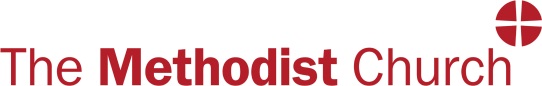 Name of District (District logo can be used)Risk AssessmentRemoval of Safeguarding Contract/Change of Safeguarding Contract Conditions(Delete as appropriate)Concerning(Insert Name)This report is the property of the Methodist Church.Its circulation is restricted and it must not be copied, divulged or circulated without express permission (see summary section). Report completed by:Date of report:IntroductionThis risk assessment was authorised by the Connexional Safeguarding Adviser on (add date).  It has been undertaken by (add name), District Safeguarding Officer for (add name of district).It will consider previous circumstances and current safeguarding risks to determine whether the removal of/significant changes to the Safeguarding Contract is an appropriate step at this stage. A Connexional Risk Assessment was/was not available in this case and has/has not been viewed by the assessor.			The following people have been contacted in order to evaluate current safeguarding risks:The following documents have been provided with this risk assessment for consideration by the Safeguarding Panel:Circumstances Relating to the Safeguarding ContractThe Safeguarding Contract has been in place since (add date).It was put in place because…(delete as appropriate)The subject of the Safeguarding Contract has a conviction or caution for an offence contrary to the Sexual Offences Act/Criminal Justice Act 2003/Children & Young Persons Act 1933Following a Safeguarding Panel in (add date), a Safeguarding Contract was deemed necessary to manage a safeguarding concern relevant to the subject’s involvement with the Methodist Church.Add alternative reason(s)Please provide a short summary of the circumstances that led to the Safeguarding Contract being put in place.  Monitoring and Support Group RecommendationsThe Monitoring and Support Group met with (add name) on (add date).  As a result of that meeting and having considered the engagement of (add name) with the group over the last (add number) years.  They propose the following changes:(delete as appropriate)Removal of the Safeguarding ContractChanges to the Safeguarding Contract (list below)Perspectives of Key PartiesThe SubjectVictim/Assessor/Complainant (where applicable)The Circuit Superintendent Police or Probation Supervisor (where applicable)Risk Assessor’s CommentsFactors that support proposed changeFactors that continue to raise concernConclusion & Recommendations to the PanelNameRelevance to the Risk AssessmentContacted by(phone/email/in person & date)SubjectCircuit SuperintendentDistrict ChairVictim/Survivor/ComplainantPolice or Probation Supervising OfficerOther Party (state relevance)DocumentYes/No?NoteResponse from the subject of the assessmentAnnual review/supporting minutes Copy of current Safeguarding ContractOther: